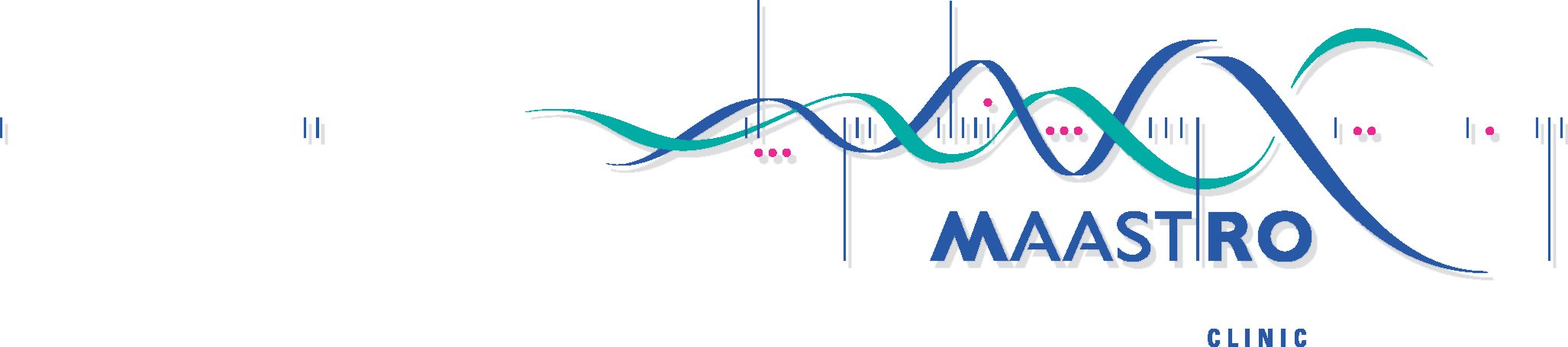 Welkom en introductiePhilippe LambinIntroductionMaaike Berbee“State of the Art Mamma”Karolien Verhoeven“Mitochondrial DNA variation as a biomarker for the development of radiation induced toxicity”Marike van Gisbergen Conferenceroom